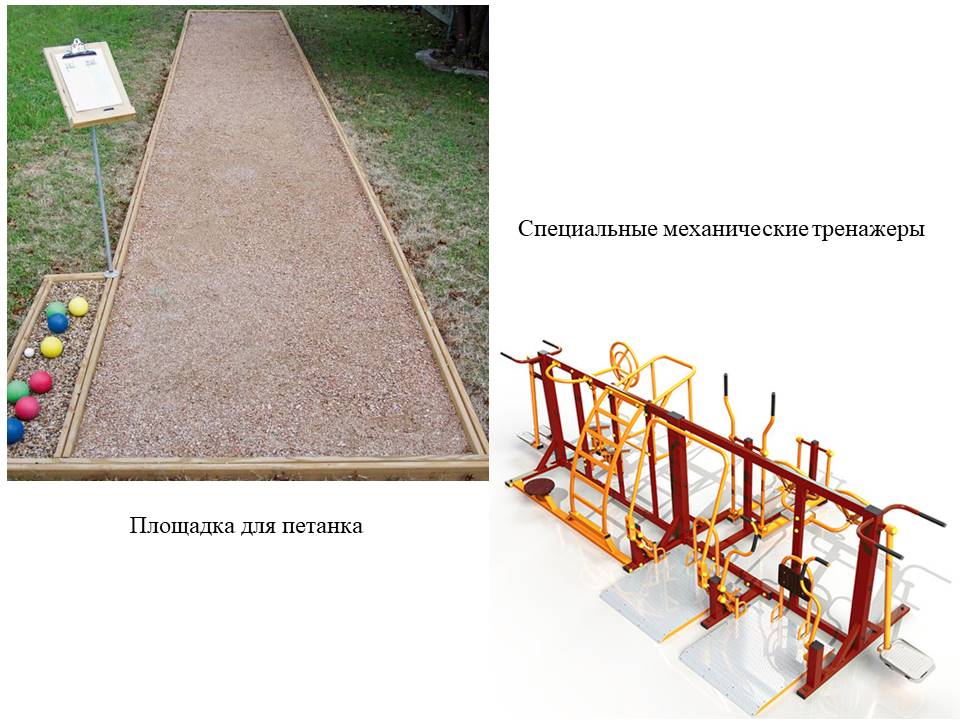 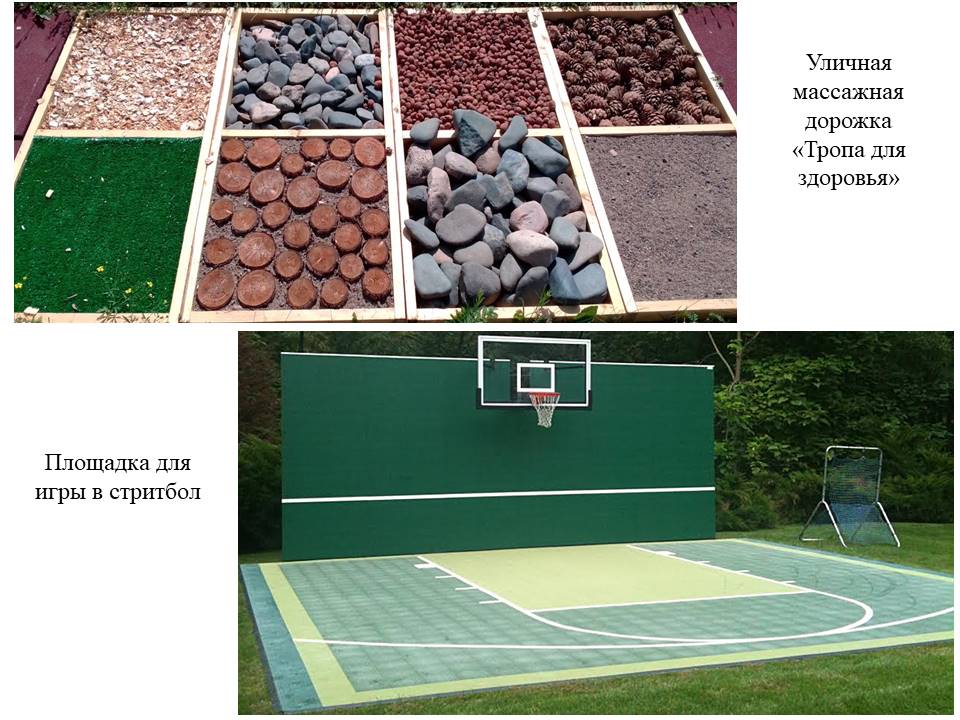 Наименование проекта: « Инклюзивная спортивная площадка «Здоровье в движении!»Наименование проекта: « Инклюзивная спортивная площадка «Здоровье в движении!»2.Срок реализации проекта:год с начала реализации проекта2.Срок реализации проекта:год с начала реализации проекта3.Организация – заявитель, предлагающая проект: Сектор спорта и туризма Докшицкого районного исполнительного комитета3.Организация – заявитель, предлагающая проект: Сектор спорта и туризма Докшицкого районного исполнительного комитета4. Цели проекта:Создание многофункциональной  инклюзивной площадки с игровой  и  спортивной зонами, адаптированной к потребностям людей с ограниченными возможностями. Повышение физической и эмоциональной активности людей с ограниченными возможностями, привлечение к занятиям физической культурой и здоровому образу жизни4. Цели проекта:Создание многофункциональной  инклюзивной площадки с игровой  и  спортивной зонами, адаптированной к потребностям людей с ограниченными возможностями. Повышение физической и эмоциональной активности людей с ограниченными возможностями, привлечение к занятиям физической культурой и здоровому образу жизни5. Задачи, планируемые к выполнению в рамках реализации проекта: 1.Создание площадки для петанка.2.Обустройство уличной массажной дорожки «Тропа для здоровья».3.Оборудование площадки для игры в стритбол.4.Приобретение специальных механических тренажеров5. Задачи, планируемые к выполнению в рамках реализации проекта: 1.Создание площадки для петанка.2.Обустройство уличной массажной дорожки «Тропа для здоровья».3.Оборудование площадки для игры в стритбол.4.Приобретение специальных механических тренажеров6. Целевая группа: люди с ограниченными возможностями6. Целевая группа: люди с ограниченными возможностями7. Краткое описание мероприятий в рамках проекта: Гуманитарный проект «Инклюзивная спортивная площадка «Здоровье в движении» направлен на пропаганду и популяризацию здорового образа жизни, на сохранение и укрепление здоровья, привитие желания вести здоровый образ жизни, повышение интереса к спорту. Идея проекта – создание спортивной площадки для проведения спортивных мероприятий по адаптации людей с ограниченными  возможностями на свежем воздухе. Площадка будет предназначена для игры в петанк, в стритбол, для занятий  на уличных тренажерах. Ее местоположение - в активной жилой зоне отдыха, не далеко от ТЦСОН (отделение дневного пребывания инвалидов). Создание спортивной площадки позволит проводить групповые и индивидуальные  занятия на свежем воздухе для людей с ограниченными возможностями инструктором-методистом по адаптивной физической культуре, а также позаниматься самостоятельно.7. Краткое описание мероприятий в рамках проекта: Гуманитарный проект «Инклюзивная спортивная площадка «Здоровье в движении» направлен на пропаганду и популяризацию здорового образа жизни, на сохранение и укрепление здоровья, привитие желания вести здоровый образ жизни, повышение интереса к спорту. Идея проекта – создание спортивной площадки для проведения спортивных мероприятий по адаптации людей с ограниченными  возможностями на свежем воздухе. Площадка будет предназначена для игры в петанк, в стритбол, для занятий  на уличных тренажерах. Ее местоположение - в активной жилой зоне отдыха, не далеко от ТЦСОН (отделение дневного пребывания инвалидов). Создание спортивной площадки позволит проводить групповые и индивидуальные  занятия на свежем воздухе для людей с ограниченными возможностями инструктором-методистом по адаптивной физической культуре, а также позаниматься самостоятельно.8. Общий объем финансирования (в долларах США): 8. Общий объем финансирования (в долларах США): Источник финансированияОбъем финансирования (в долларах США)Средства донора3 000,00Софинансирование  1 000,00 Место реализации проекта (область/район, город): Витебская область, Докшицкий район, город Докшицы, улица Школьная, дом 5/1, учреждение  «Докшицкий районный физкультурно-спортивный клуб «Урожай» Место реализации проекта (область/район, город): Витебская область, Докшицкий район, город Докшицы, улица Школьная, дом 5/1, учреждение  «Докшицкий районный физкультурно-спортивный клуб «Урожай»9. Контактное лицо: инициалы, фамилия, должность, телефон, адрес электронной почтыТ.И.Ярошевич, заместитель директора, 802157 50390, dokfsk@vitobl.by9. Контактное лицо: инициалы, фамилия, должность, телефон, адрес электронной почтыТ.И.Ярошевич, заместитель директора, 802157 50390, dokfsk@vitobl.by1. Project name:« Inclusive sports ground « Health in motion! »1. Project name:« Inclusive sports ground « Health in motion! »2. Project implementation period:1 year from the start of the project2. Project implementation period:1 year from the start of the project3. Organization - applicant proposing the project:Sector of Sports and Tourism of the Dokshitsy District Executive Committee3. Organization - applicant proposing the project:Sector of Sports and Tourism of the Dokshitsy District Executive Committee4. Project goals:Creation of a multifunctional inclusive site with play and sports areas, adapted to the needs of people with disabilities. Increasing the physical and emotional activity of people with disabilities, involving them in physical education and a healthy lifestyle4. Project goals:Creation of a multifunctional inclusive site with play and sports areas, adapted to the needs of people with disabilities. Increasing the physical and emotional activity of people with disabilities, involving them in physical education and a healthy lifestyle5. Tasks planned for implementation within the framework of the project:1.Creation of a petanque court.2. Arrangement of an outdoor massage path “Path for Health.”3.Equipment of a court for playing streetball.4.Purchase of special mechanical simulators5. Tasks planned for implementation within the framework of the project:1.Creation of a petanque court.2. Arrangement of an outdoor massage path “Path for Health.”3.Equipment of a court for playing streetball.4.Purchase of special mechanical simulators6. Target group: people with disabilities6. Target group: people with disabilities7. Brief description of activities within the project:The humanitarian project “Inclusive Sports Ground “Health in Motion”” is aimed at promoting and popularizing a healthy lifestyle, preserving and strengthening health, instilling a desire to lead a healthy lifestyle, and increasing interest in sports.  The idea of the project is to create a sports ground for holding sports events for the adaptation of people with disabilities in the fresh air. The site will be designed for playing petanque, streetball, and outdoor training. Its location is in an active residential recreation area, not far from the TCSON (day care department for the disabled). The creation of a sports ground will make it possible to conduct group and individual classes in the fresh air for people with disabilities by an instructor-methodologist in adaptive physical education, as well as to work out on their own.7. Brief description of activities within the project:The humanitarian project “Inclusive Sports Ground “Health in Motion”” is aimed at promoting and popularizing a healthy lifestyle, preserving and strengthening health, instilling a desire to lead a healthy lifestyle, and increasing interest in sports.  The idea of the project is to create a sports ground for holding sports events for the adaptation of people with disabilities in the fresh air. The site will be designed for playing petanque, streetball, and outdoor training. Its location is in an active residential recreation area, not far from the TCSON (day care department for the disabled). The creation of a sports ground will make it possible to conduct group and individual classes in the fresh air for people with disabilities by an instructor-methodologist in adaptive physical education, as well as to work out on their own.8. Total funding (in US dollars):8. Total funding (in US dollars):Source of funding Amount of funding(in US dollars)Donor funds3 000,00Co-financing 1 000,00Place of project implementation (region/district, city): Vitebsk region, Dokshitsy district, Dokshitsy city, Shkolnaya street, building 5/1, institution “Dokshitsy district physical education and sports club “Urozhay”Place of project implementation (region/district, city): Vitebsk region, Dokshitsy district, Dokshitsy city, Shkolnaya street, building 5/1, institution “Dokshitsy district physical education and sports club “Urozhay”9. Contact person:initials, surname, position, telephone, email addressT.I.Yaroshevich, Deputy Director, 802157 50390, dokfsk@vitobl.by9. Contact person:initials, surname, position, telephone, email addressT.I.Yaroshevich, Deputy Director, 802157 50390, dokfsk@vitobl.by